2017年下半年网络直播讲座表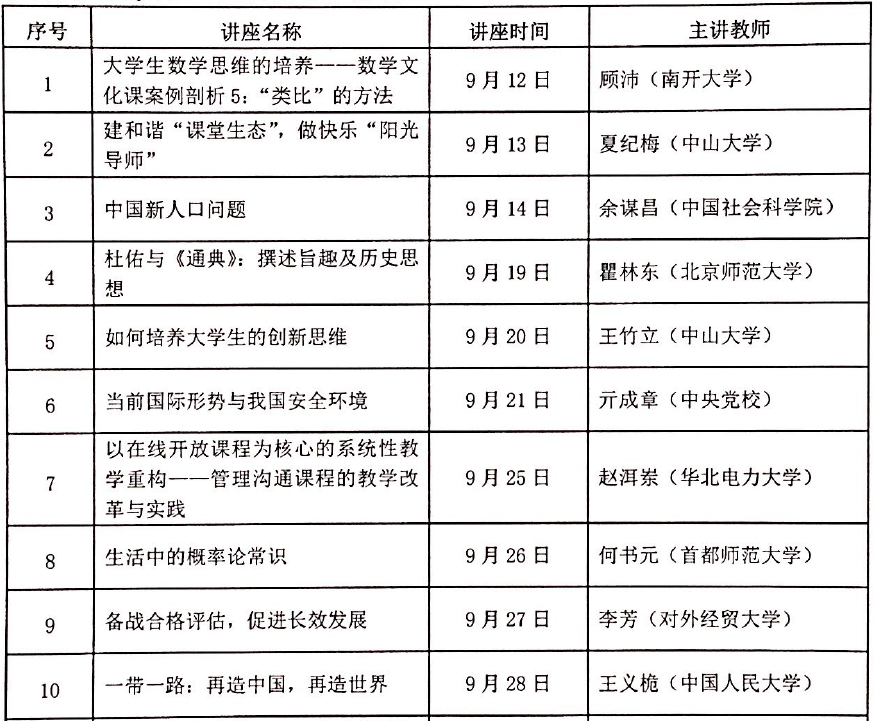 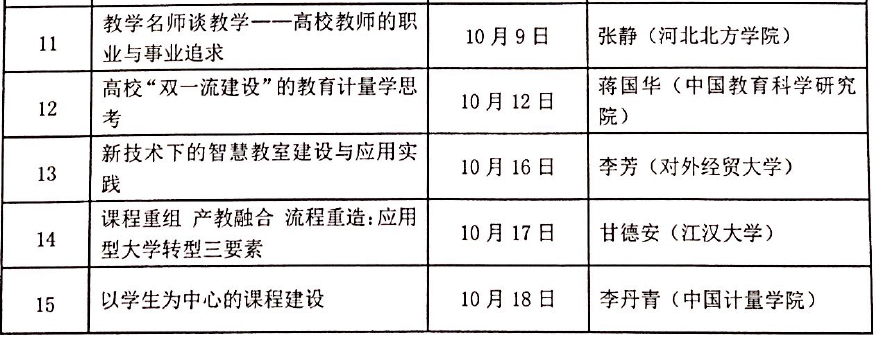 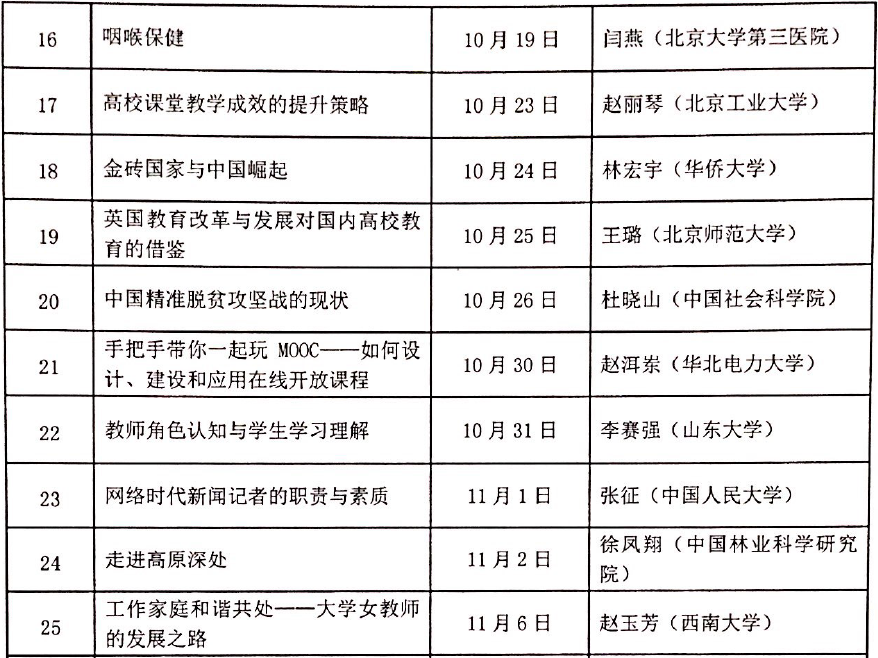 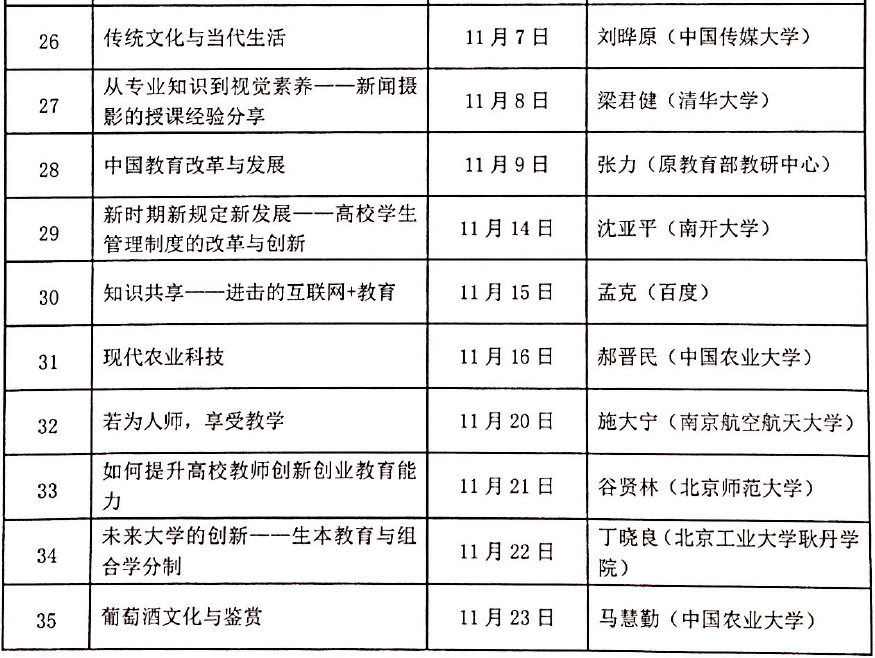 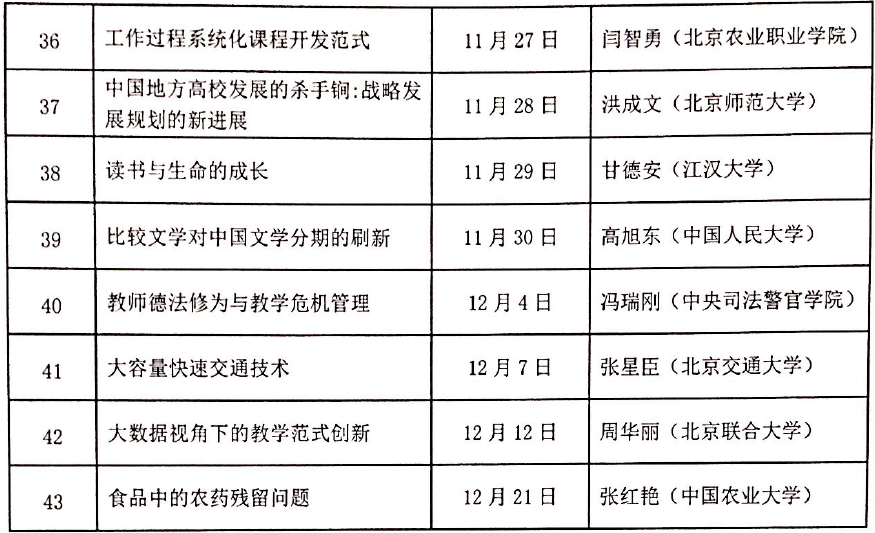 